Отделение Пенсионного фонда РФ по Томской области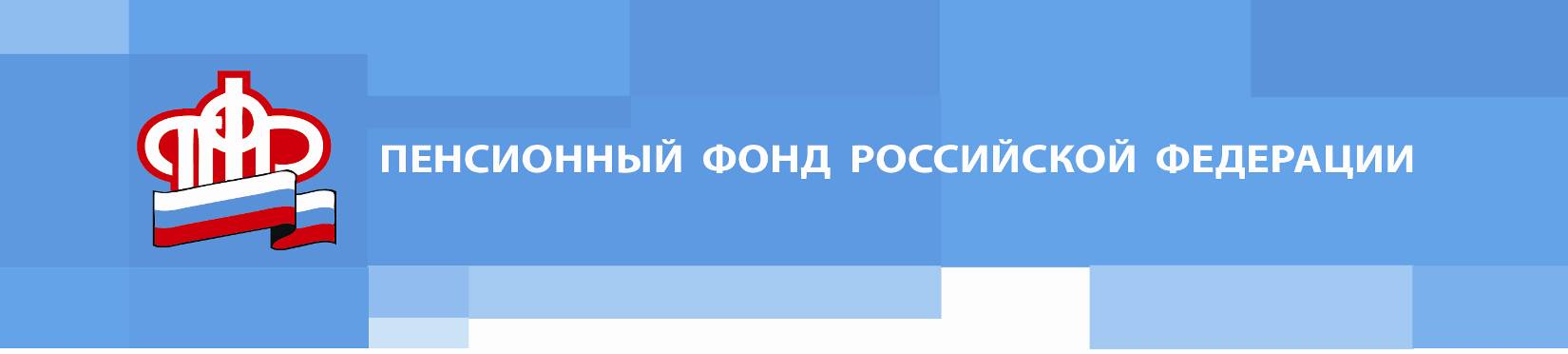 О повышении пенсионной грамотности молодежи в Кривошеинском районе29 ноября 2022 года в рамках Программы по повышению пенсионной и социальной грамотности среди учащейся молодежи для десятиклассников Кривошеинской средней школы в клиентской службе (на правах отдела) в Кривошеинском районе был проведён День открытых дверей. Во время экскурсии Шамак Е.А., руководитель Клиентской службы, сообщила старшеклассникам об основных направлениях деятельности Пенсионного фонда Российской Федерации, своего структурного подразделения - клиентской службы, о создании с 1 января 2023 года Социального фонда РФ, презентовала новое учебное пособие "Всё о будущей пенсии". В ходе встречи Елена Анатольевна рассказала старшеклассникам о том, что такое пенсия, как она формируется, какие виды пенсии существуют в России. Многое ребята уже знают и не новы для них такие понятия, как СНИЛС, "белая" и "серая" зарплата, пенсионные коэффициенты. Некоторые уже и заработали их, являясь ухаживающими лицами для нетрудоспособных престарелых родственников. В ходе экскурсии одна девушка заказала и получила выписку из своего индивидуального лицевого счёта. В качестве подарка школьникам вручили экземпляры нового учебного пособия, а ребята и девушки пообещали изучить его, как говорится, "от корки до корки".А в Кривошеинском агропромышленном техникуме занятия со студентами по новому учебному пособию "Всё о будущей пенсии" провела преподаватель дисциплины "Основы финансовой грамотности" Осиненко Олеся Сергеевна, которая в течение нескольких лет тесно сотрудничает с территориальным органом ПФР в районе по реализации программы повышения пенсионной грамотности студентов. Выпускники техникума, получая дипломы, безусловно понимают роль официального трудоустройства в формировании своей будущей пенсии.Следует добавить, что в течение ноября в шести школах Кривошеинского района (Кривошеинской, Пудовской, Красноярской средних и Белобугорской, Малиновской и Никольской основных) силами педагогических работников проведены факультативные занятия и внеклассные мероприятия по пенсионной тематике. Во все школы района были направлены новые учебные пособия для старшеклассников. По итогам ноября в обучении приняли участие 181 школьник из 21 класса.